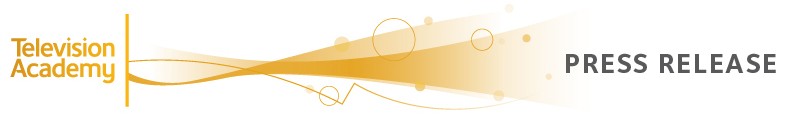 FOR IMMEDATE RELEASECOMPLETE LISTING OF 69TH EMMY® AWARDS WINNERS(Los Angeles, CA) Sunday, September 17, 2017 -- The Television Academy tonight awarded the 69th Emmy® Awards, recognizing excellence in primetime programming and individual achievement for the 2016 – 2017 television season.  The 69th Emmy Awards were broadcast live from the Microsoft Theater in Los Angeles on CBS.Hosted by Emmy Award Winner Stephen Colbert and produced by White Cherry Entertainment with executive producers Glenn Weiss, Ricky Kirshner and Chris Licht, the telecast featured 27 awards, presented by celebrated performers from television’s most acclaimed shows including Anthony Anderson, Alec Baldwin, Carol Burnett, James Corden, Viola Davis, Edie Falco, Anna Faris, Jane Fonda, Allison Janney, Nicole Kidman, Melissa McCarthy, Seth Meyers, Jim Parsons, Lily Tomlin and Reese Witherspoon. Additionally, Emmys were awarded in 92 other categories at the Creative Arts Awards on September 9 and September 10.For more information, visit Emmys.comPRESS CONTACTS:Jim Yeagerbreakwhitelightjim@breakwhitelight.com818-264-6812Stephanie GoodellBreakwhitelightstephanie@breakwhitelight.com818-462-1150The awards, as tabulated by the independent accounting firm of Ernst & Young LLP, were distributed as follows:A complete list of all awards presented tonight is attached. The following pages include a recap of all programs and individuals with multiple awards.PROGRAMS WITH MULTIPLE AWARDS
INDIVIDUALS WITH MULTIPLE AWARDSOutstanding Supporting Actor In A Drama SeriesJohn Lithgow as Winston Churchill 					NetflixThe Crown Outstanding Supporting Actress In A Comedy SeriesKate McKinnon as Various Characters 					NBCSaturday Night Live	Outstanding Supporting Actress In A Limited Series Or MovieLaura Dern as Renata Klein 						HBOBig Little Lies Outstanding Directing For A Comedy SeriesDonald Glover, Directed by 						FX NetworksAtlantaB.A.N.Outstanding Variety Sketch SeriesSaturday Night Live							NBCLorne Michaels, Executive Producer Ken Aymong, Supervising Producer Lindsay Shookus, Producer Erin Doyle, Producer Steve Higgins, Produced by Erik Kenward, Produced by Outstanding Writing For A Drama SeriesBruce Miller, Teleplay by  						HuluThe Handmaid's TaleOffred (Pilot)Outstanding Supporting Actor In A Comedy SeriesAlec Baldwin as Donald Trump 						NBCSaturday Night Live Outstanding Directing For A Limited Series, Movie Or Dramatic SpecialJean-Marc Vallée, Directed by 						HBOBig Little LiesOutstanding Supporting Actor In A Limited Series Or MovieAlexander Skarsgård as Perry Wright 					HBOBig Little LiesOutstanding Writing For A Variety SeriesKevin Avery, Written by 							HBO
Tim Carvell, Written by
Josh Gondelman, Written by
Dan Gurewitch, Written by
Geoff Haggerty, Written by
Jeff Maurer, Written by
John Oliver, Written by
Scott Sherman, Written by
Will Tracy, Written by
Jill Twiss, Written by
Juli Weiner, Written byLast Week Tonight With John OliverOutstanding Supporting Actress In A Drama SeriesAnn Dowd as Aunt Lydia 							HuluThe Handmaid's Tale 	Outstanding Writing For A Comedy SeriesAziz Ansari, Written by 							Netflix
Lena Waithe, Written byMaster Of NoneThanksgivingOutstanding Reality-Competition ProgramThe Voice									NBCJohn De Mol, Executive Producer
Mark Burnett, Executive Producer
Audrey Morrissey, Executive Producer
Jay Bienstock, Executive Producer
Lee Metzger, Executive Producer
Chad Hines, Executive Producer
Kyra Thompson, Co-Executive Producer
Mike Yurchuk, Co-Executive Producer
Amanda Zucker, Co-Executive Producer
Anthea Bhargava, Supervising Producer
Keith Dinielli, Supervising Producer
May Johnson, Supervising Producer
Clyde Lieberman, Supervising Producer
Teddy Valenti, Supervising Producer
Ashley Baumann-Sylvester, Senior Producer
Barton Kimball, Senior Producer
Brittany Martin Porter, Senior Producer
Kyley Tucker, Senior Producer
Amanda Silva Borden, Producer
Carson Daly, Producer
Dan Paschen, ProducerOutstanding Directing For A Drama SeriesReed Morano, Directed by 						HuluThe Handmaid's TaleOffred (Pilot)Outstanding Writing For A Limited Series, Movie Or Dramatic SpecialCharlie Brooker, Written by 						NetflixBlack Mirror: San JuniperoOutstanding Directing For A Variety SeriesDon Roy King, Directed by 						NBCSaturday Night LiveHost: Jimmy FallonOutstanding Variety Talk SeriesLast Week Tonight With John Oliver					HBO John Oliver, Executive Producer/Host Tim Carvell, Executive Producer Liz Stanton, Executive Producer Outstanding Lead Actor In A Comedy SeriesDonald Glover as Earn Marks 						FX Networks AtlantaOutstanding Lead Actress In A Comedy SeriesJulia Louis-Dreyfus as Selina Meyer 					HBOVeepOutstanding Comedy SeriesVeep										HBO David Mandel, Executive Producer Frank Rich, Executive Producer Julia Louis-Dreyfus, Executive Producer Lew Morton, Executive Producer Morgan Sackett, Executive Producer Peter Huyck, Co-Executive Producer Alex Gregory, Co-Executive Producer Georgia Pritchett, Co-Executive Producer Jennifer Crittenden, Co-Executive Producer Gabrielle Allan, Co-Executive Producer Ian Maxtone-Graham, Co-Executive Producer Steve Hely, Co-Executive Producer Ted Cohen, Co-Executive Producer David Hyman, Co-Executive Producer Rachel Axler, Supervising Producer Billy Kimball, Supervising Producer Dale Stern, Producer Erik Kenward, Consulting Producer Dan Mintz, Consulting Producer Outstanding Lead Actor In A Limited Series Or MovieRiz Ahmed as Nasir "Naz" Khan 						HBOThe Night OfOutstanding Lead Actress In A Limited Series Or MovieNicole Kidman as Celeste Wright 						HBO Big Little LiesOutstanding Television MovieBlack Mirror: San Junipero						NetflixCharlie Brooker, Executive Producer Annabel Jones, Executive Producer Laurie Borg, Producer Outstanding Limited SeriesBig Little Lies 								HBODavid E. Kelley, Executive Producer Jean-Marc Vallée, Executive Producer Reese Witherspoon, Executive Producer Bruna Papandrea, Executive Producer Nicole Kidman, Executive Producer Per Saari, Executive Producer Gregg Fienberg, Executive Producer Nathan Ross, Executive Producer Barbara A. Hall, Produced by Outstanding Lead Actor In A Drama SeriesSterling K. Brown as Randall Pearson 					NBCThis Is UsOutstanding Lead Actress In A Drama SeriesElisabeth Moss as Offred 							HuluThe Handmaid's TaleOutstanding Drama SeriesThe Handmaid's Tale 							Hulu Bruce Miller, Executive Producer Warren Littlefield, Executive Producer Daniel Wilson, Executive Producer Fran Sears, Executive Producer Ilene Chaiken, Executive Producer Sheila Hockin, Co-Executive Producer Eric Tuchman, Co-Executive Producer Frank Siracusa, Co-Executive Producer John Weber, Co-Executive Producer Kira Snyder, Supervising Producer Elisabeth Moss, Producer Joseph Boccia, Produced by Leila Gerstein, Consulting Producer Creative ArtsTelecastTotalHBO191029Netflix16420NBC9615Hulu5510ABC7-7FX Networks426FOX5-5Adult Swim 4-4CBS4-4A&E3-3VH13-3Amazon2-2BBC America 2-2ESPN2-2National Geographic 2-2AMC1-1Cartoon Network 1-1CNN1-1Comedy Central1-1Disney XD1-1Samsung / Oculus1-1Showtime1-1TBS1-1Viceland1-1Vimeo1-1Creative ArtsTelecastTotalSaturday Night Live549Big Little Lies358The Handmaid's Tale358Stranger Things5-5The Night Of415Veep325Westworld5-513th4-4Last Week Tonight With John Oliver 224Samurai Jack 4-4Hairspray Live!3-3RuPaul's Drag Race 3-3The Crown213Atlanta-22Black Mirror: San Junipero -22Born This Way 2-2Dancing With The Stars2-2FEUD: Bette And Joan2-2Master Of None112O.J.: Made In America 2-2Planet Earth II 2-2The Beatles: Eight Days A Week -                                          The Touring Years 2-2This Is Us112NameTotalCreditsAverick, Spencer2Producer, WriterBrooker, Charlie2Executive Producer, WriterBurnett, Mark2Executive ProducerCarvell, Tim2Executive Producer, WriterCorden, James2Producer/HostDuVernay, Ava2Producer, WriterFrankley, Cameron2Co-Supervising Sound Editor, Re-Recording MixerGlover, Donald2Director, PerformerHarris, John2Broadcast Music Mixer, Music MixerKenward, Erik2Consulting Producer, ProducerKidman, Nicole2Executive Producer, PerformerKrueger Mekash, Eryn2Makeup DesignerLouis-Dreyfus, Julia2Executive Producer, PerformerMiller, Bruce2Executive Producer, Teleplay WriterMoss, Elisabeth2Performer, ProducerOliver, John2Executive Producer/Host, WriterRenbeck, Nicholas2Re-Recording Mixer, Sound SupervisorVallée, Jean-Marc2Director, Executive ProducerWall, Angus2Co-Creative Director, Executive ProducerWeiss, Glenn2Director, Executive ProducerWinston, Ben2Executive Producer, ProducerZapata, Joy2Department Head Hairstylist, Hairstylist